Your Personal Safety Intervention Order Hearingimportant information for court usersIssued March 2022Changes to the court hearing process from 21 March 2022Protected persons (the person applying for, or to be protected by the order) can take part in the court hearing in different ways – online or in person. Please use the pre-court information form to tell us how you want to take part in the court hearing. The court will prioritise your preference where safe and practical to do so. The respondent (the person the order is against) must attend the court hearing in person unless otherwise directed by the court. What do I need to do?You must contact us at least seven days before the court hearing to help us prepare your case for court. The information you provide will ensure that we have your current contact details and that where possible we can connect you with legal and support services to help you prepare for court.If you do not contact us before the court hearing day, the court may hear and determine your matter in your absence. COVID-19 safety at courtIf you have COVID-19 symptoms or are waiting on the results of a COVID-19 test you must not attend the court physically, please contact your local court to request alternate arrangements as soon as possible.How do I contact the court before my hearing?You can:complete the attached pre-court information form and provide it to the court where your matter is listed; orcall or email the court where your case is listed. You can find the contact details for your local court on our website.The court can organise a telephone interpreter to assist you. 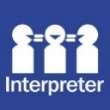 Please advise the court if you need an interpreter.Dispute Settlement Centre Of Victoria We encourage you to contact the Dispute Settlement Centre of Victoria (DSCV) before you attend court. The DSCV provides free mediation services to people involved in a PSIO application and can help you to try to resolve your matter before going to court. For more information, please visit the DSCV website.Where can I get legal advice?You are encouraged to get legal advice before your court hearing. The following legal services may be able to provide some free legal advice, or you can contact a private lawyer in your area:Victoria Legal Aid				     www.legalaid.vic.gov.au 	1300 792 387 Community Legal Centre		                  www.fclc.org.au		1300 792 387Victorian Aboriginal Legal Service 	                  www.vals.org.au 		1800 064 865Djirra Legal Services				     www.djirra.org.au		1800 105 303LGBTIQ+ Legal Service                                             www.lgbtiqlegal.org.au           03 7037 3208     PSIO pre-court informationPlease complete this form and return it the court at least seven days before your court hearing, otherwise contact your local court. About the court hearingPlease provide the court hearing details if you know them. If you don’t know the court hearing details, we will use your contact details to locate the court hearing information.Your contact detailsVictoria Police applicationsIf you are the protected person and the police have applied for the intervention order, you are not required to attend the court hearing in person if you are contactable by police on the day of the court hearing. Use this form to tell us how you want to take part in the court hearing – online or in person. RepresentationDispute Settlement of VictoriaHave you spoken to the Dispute Settlement Centre of Victoria about this issue?  	 Yes       No						    		 Do you need to attend the court hearing? – protected person _________________________________________________________________________________________________________________________________________________________________________________________________________________________________________________               ___________________________________________________________________________________________________________________________________________________________________________________________________________________________________________________________________________Going to the court hearing – respondentRespondents must attend the court hearing in person unless otherwise directed by the court. The magistrate may hear and determine the intervention order application in your absence if you don’t take part in the court hearing. Protected persons do not complete this section, please refer to ‘Support services at court’’Support services at court Case number (if known)Court date 
(Date of hearing)Court locationI am the:     Protected Person (the person applying for, or to be protected by the order)  Protected Person (the person applying for, or to be protected by the order)  Protected Person (the person applying for, or to be protected by the order)  Respondent (the person the order is against)  Respondent (the person the order is against)  Respondent (the person the order is against)  Respondent (the person the order is against) in a cross application   Respondent (the person the order is against) in a cross application   Respondent (the person the order is against) in a cross application Please provide the name of the other party involved in this matter 
This is to help the court locate your matter if you have not provided a case number_______________________________Please provide the name of the other party involved in this matter 
This is to help the court locate your matter if you have not provided a case number_______________________________Please provide the name of the other party involved in this matter 
This is to help the court locate your matter if you have not provided a case number_______________________________Please provide the name of the other party involved in this matter 
This is to help the court locate your matter if you have not provided a case number_______________________________Name:DOB:Preferred name:Phone My number is confidential My number is confidentialDoes the other person know your phone number? Does the other person know your phone number?  Yes      No      Unsure Yes      No      UnsureEmail My email is confidential My email is confidentialDoes the other person know your email address? Does the other person know your email address?  Yes      No      Unsure Yes      No      UnsureAddress My address is confidential My address is confidentialSuburb      Postcode      Does the other person know your address? Does the other person know your address?  Yes      No      Unsure Yes      No      UnsureThe safest way to contact me is by:                   Phone                   Email                  Mail     Please note: If the court is contacting you by phone, this will occur between 9am and 5pm Monday to FridayThe safest way to contact me is by:                   Phone                   Email                  Mail     Please note: If the court is contacting you by phone, this will occur between 9am and 5pm Monday to FridayThe safest way to contact me is by:                   Phone                   Email                  Mail     Please note: If the court is contacting you by phone, this will occur between 9am and 5pm Monday to FridayThe safest way to contact me is by:                   Phone                   Email                  Mail     Please note: If the court is contacting you by phone, this will occur between 9am and 5pm Monday to FridayThe safest way to contact me is by:                   Phone                   Email                  Mail     Please note: If the court is contacting you by phone, this will occur between 9am and 5pm Monday to FridayDid the police apply for the personal safety intervention order? Yes      No     UnsureIf yes, have you spoken to the police about your upcoming hearing? Yes      No     UnsureIs a lawyer helping you with this matter?Is a lawyer helping you with this matter? Yes       No If yes, please provide their detailsName:Law firm:Please complete this section if you are the protected person.Respondents do not complete this section. Go to ‘Going to the court hearing – respondent’ In person    You will need to attend the court venue. Available options for                           support at the court venue can be discussed with the registrar.Is there anything else you want the court to know to help you take part in the court hearing? Are you applying to have the court hearing moved to a later date?The court will decide if it can move the court hearing. If there is a temporary intervention order in place, this will continue until the next hearing date.  Yes       No If yes, why do you need to move the court hearing date?
Reasons for moving the court hearing date may include medical reasons etc. Please email your local court with evidence (medical certificate) supporting the reason you want the court hearing date moved. Please Note: Any orders in place will continue to the new date.If yes, why do you need to move the court hearing date?
Reasons for moving the court hearing date may include medical reasons etc. Please email your local court with evidence (medical certificate) supporting the reason you want the court hearing date moved. Please Note: Any orders in place will continue to the new date.Do you agree to a final intervention order being made against you?You can agree to a final intervention order being made against you, without admitting to the allegations in the family violence intervention order application. Yes      No      Unsure  Waiting for legal adviceDo you need an interpreter at the court hearing?The court can request an interpreter if you ask for one. This is a free service.  Yes      No     If yes, what type of interpreter do you require?E.g., Vietnamese, AUSLANAre you, or someone involved in the court hearing lesbian, gay, bisexual, trans and gender diverse, intersex, queer or questioning (LGBTIQ+)?We may be able to connect LGBTIQ+ clients with services that meet the needs of LGBTIQ+ communities. Yes       No      Unsure I don’t want to sayIf yes, unsure or I don’t want to say would you like to talk to a LGBTIQ+ family violence practitioners if available?  Yes      No     You can read more about what the LGBTIQ+ family violence practitioners on our website. You can read more about what the LGBTIQ+ family violence practitioners on our website. Consent to share informationIf you have said yes to any of the support services above, do you agree to the court sharing the information in this form with the selected support services?    Yes      No   